Publicado en Ciudad de México el 25/02/2021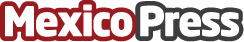 Genomma Lab crece 9.1% en ventas en 2020, además de haber contribuido al SAT con un pago por S750 MDPLa multinacional mexicana, con presencia en 18 países, aumentó 19.1% su utilidad operativa durante 2020, pese al complejo panorama económico que causó la contingencia sanitaria. En un año particularmente desafiante, la compañía respondió con agilidad e innovación a las exigencias de un mercado cambiante, lo que le permitió consolidar su avance en mercados claveDatos de contacto:Manuel Anguiano5540582759Nota de prensa publicada en: https://www.mexicopress.com.mx/genomma-lab-crece-9-1-en-ventas-en-2020-ademas Categorías: Nacional Finanzas Marketing Recursos humanos http://www.mexicopress.com.mx